Maths Year 4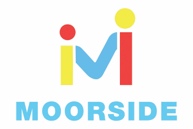 w/c 06.07.20The objective we are working on in detail this week is:add and subtract fractions with the same denominatorsolve problems involving increasingly harder fractions to calculate quantities, and fractions to divide quantities, including non-unit fractions where the answer is a whole numberThis week on Monday, you will start by adding fractions with the same denominator. On Tuesday, you will be subtracting fractions with the same denominator. On Wednesday, you will be finding fractions of quantities. On Thursday, you will be calculating quantities and on Friday, you have maths challenges to complete!Using the link below, click on Summer Term Week 6 and each day watch the video and complete the accompanying task (these are printed in your pack), recording the answers in your book. Lesson 1 – Monday, Lesson 2 – Tuesday, Lesson 3 – Wednesday, Lesson 4 – Thursday and Lesson 5 – Friday. https://whiterosemaths.com/homelearning/year-4/Have a go at this classroom secrets games to practise your skills!https://kids.classroomsecrets.co.uk/resource/year-4-add-2-or-more-fractions-game/https://kids.classroomsecrets.co.uk/resource/year-4-calculate-fractions-of-a-quantity-game/Monday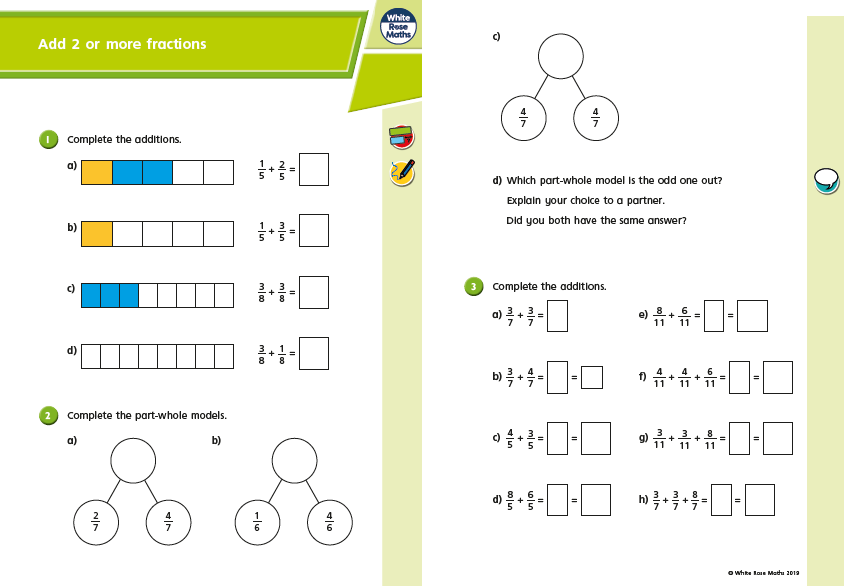 Monday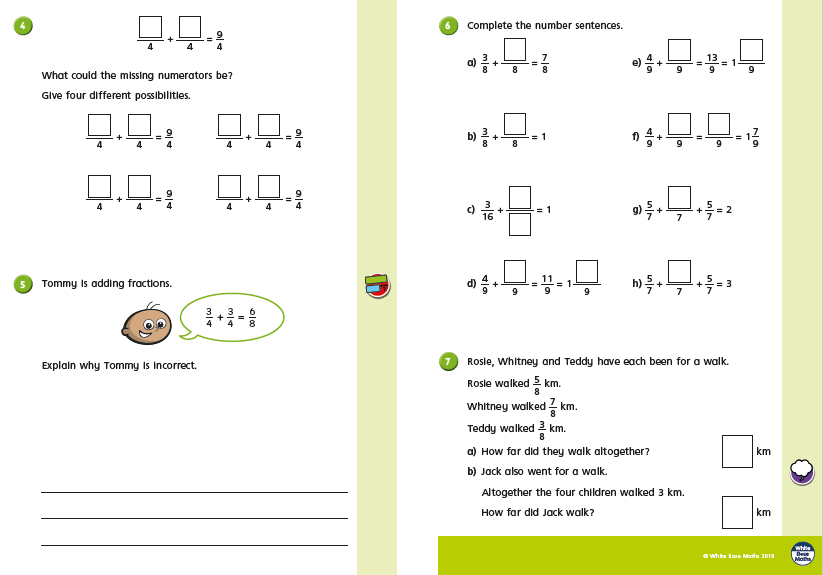 Tuesday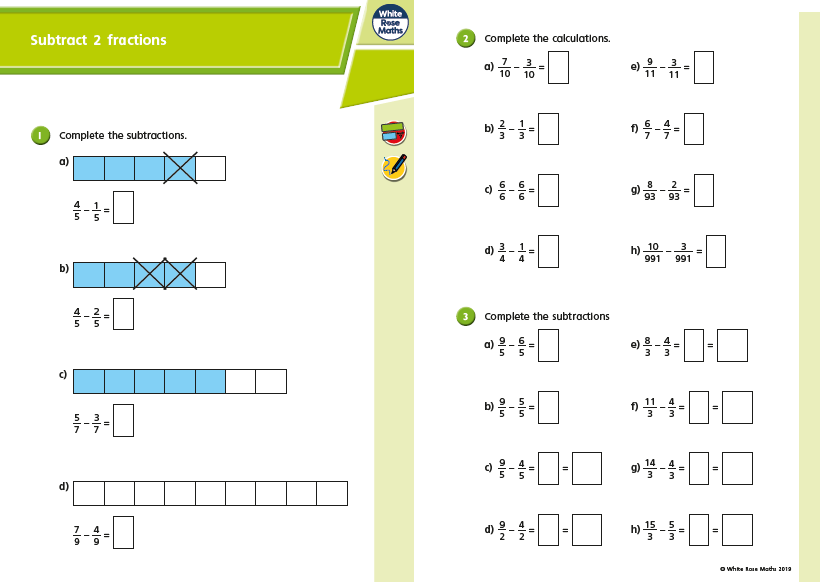 Tuesday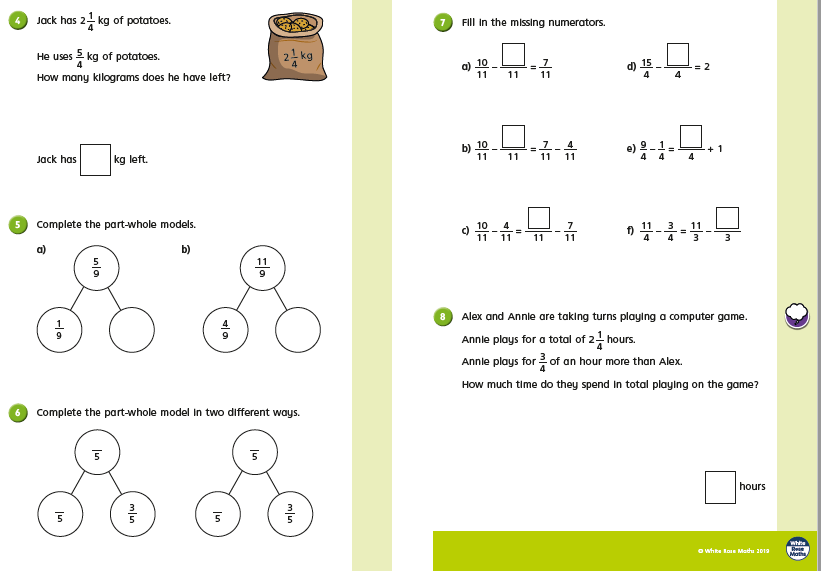 Wednesday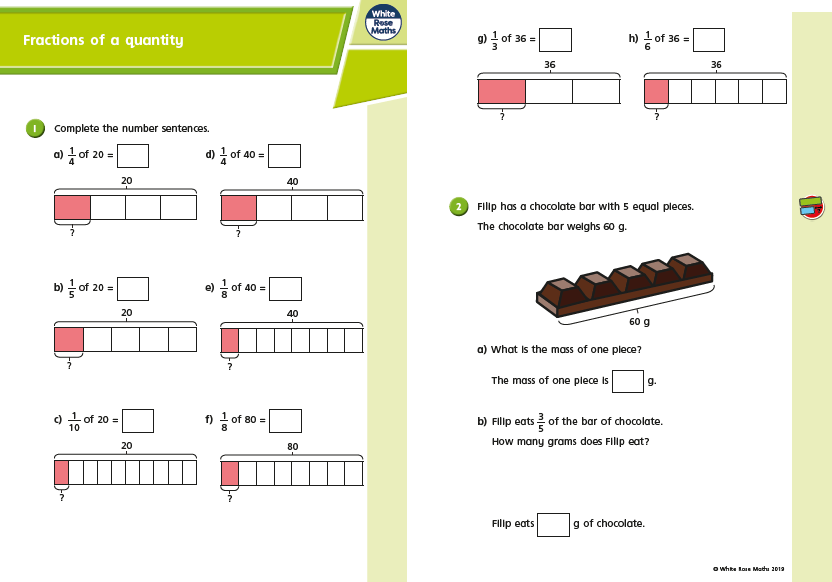 Wednesday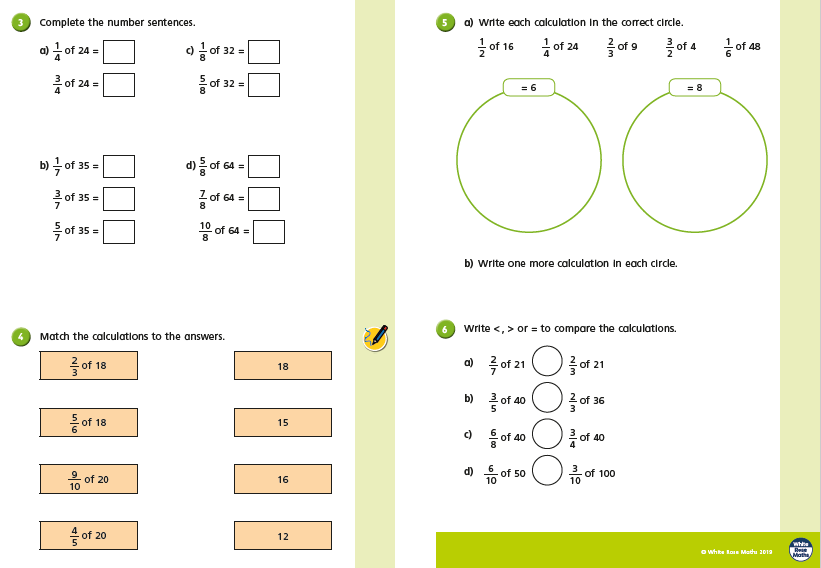 Thursday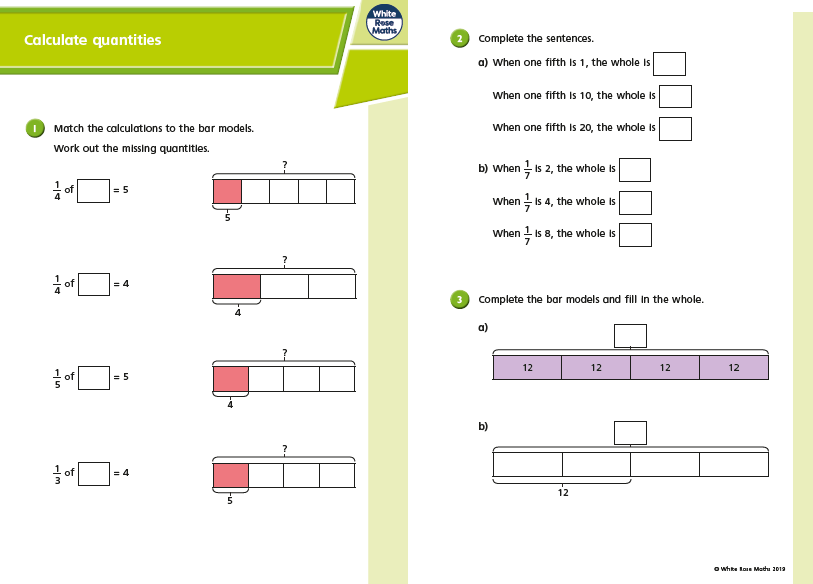 Thursday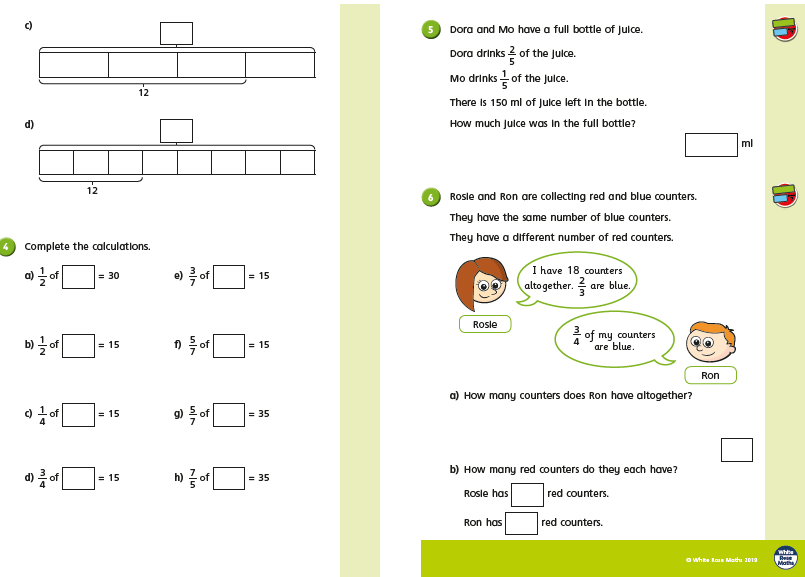 Friday Challenges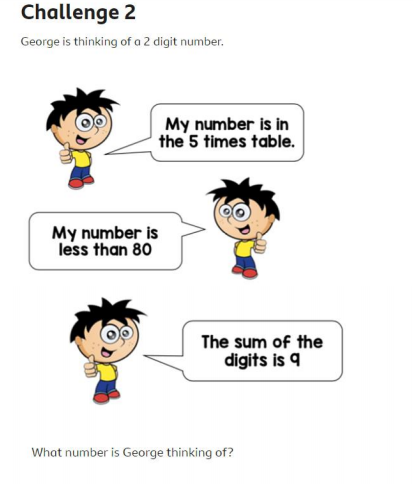 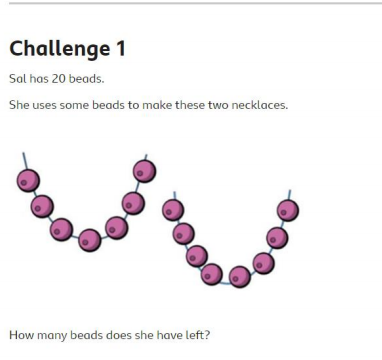 Friday Challenges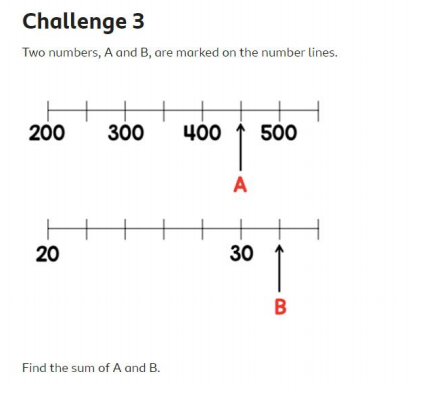 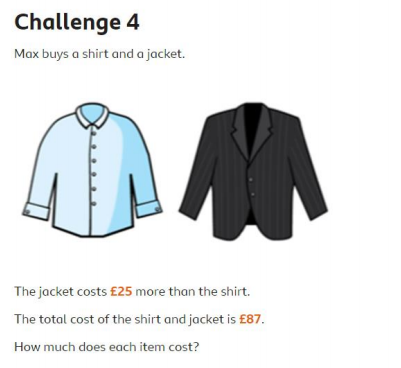 Friday Challenges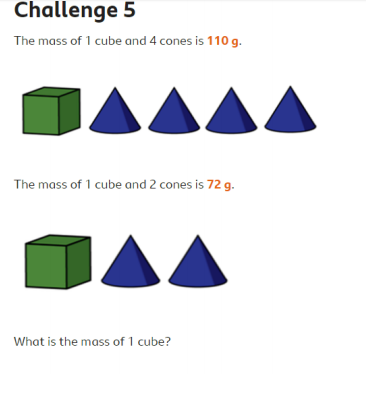 